NOT: Bu form Anabilim Dalı Başkanlığı üst yazı ekinde word formatında enstitüye ulaştırılmalıdır.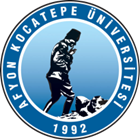 T.C.AFYON KOCATEPE ÜNİVERSİTESİSOSYAL BİLİMLER ENSTİTÜSÜT.C.AFYON KOCATEPE ÜNİVERSİTESİSOSYAL BİLİMLER ENSTİTÜSÜT.C.AFYON KOCATEPE ÜNİVERSİTESİSOSYAL BİLİMLER ENSTİTÜSÜT.C.AFYON KOCATEPE ÜNİVERSİTESİSOSYAL BİLİMLER ENSTİTÜSÜ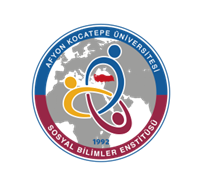 2021-2022 EĞİTİM-ÖGRETİM YILI GÜZ YARIYILI İSLAM TARİHİ VE SANATLARI ANABİLİM/ANASANAT DALI HAFTALIK DERS PROGRAMI(YÜKSEK LİSANS)2021-2022 EĞİTİM-ÖGRETİM YILI GÜZ YARIYILI İSLAM TARİHİ VE SANATLARI ANABİLİM/ANASANAT DALI HAFTALIK DERS PROGRAMI(YÜKSEK LİSANS)2021-2022 EĞİTİM-ÖGRETİM YILI GÜZ YARIYILI İSLAM TARİHİ VE SANATLARI ANABİLİM/ANASANAT DALI HAFTALIK DERS PROGRAMI(YÜKSEK LİSANS)2021-2022 EĞİTİM-ÖGRETİM YILI GÜZ YARIYILI İSLAM TARİHİ VE SANATLARI ANABİLİM/ANASANAT DALI HAFTALIK DERS PROGRAMI(YÜKSEK LİSANS)2021-2022 EĞİTİM-ÖGRETİM YILI GÜZ YARIYILI İSLAM TARİHİ VE SANATLARI ANABİLİM/ANASANAT DALI HAFTALIK DERS PROGRAMI(YÜKSEK LİSANS)2021-2022 EĞİTİM-ÖGRETİM YILI GÜZ YARIYILI İSLAM TARİHİ VE SANATLARI ANABİLİM/ANASANAT DALI HAFTALIK DERS PROGRAMI(YÜKSEK LİSANS)2021-2022 EĞİTİM-ÖGRETİM YILI GÜZ YARIYILI İSLAM TARİHİ VE SANATLARI ANABİLİM/ANASANAT DALI HAFTALIK DERS PROGRAMI(YÜKSEK LİSANS)2021-2022 EĞİTİM-ÖGRETİM YILI GÜZ YARIYILI İSLAM TARİHİ VE SANATLARI ANABİLİM/ANASANAT DALI HAFTALIK DERS PROGRAMI(YÜKSEK LİSANS)         GÜNLER         GÜNLER         GÜNLER         GÜNLER         GÜNLER         GÜNLER         GÜNLER         GÜNLERSaatPazartesiPazartesiSalıÇarşambaPerşembePerşembeCuma08:30Ders Adı(Öğretim Üyesi Adı)DerslikDers Adı(Öğretim Üyesi Adı)DerslikSiyer Kaynağı Kur’an: Mekke DönemiDr. Öğr Üyesi Eyüp KURTDerslik: Toplantı SalonuDers Adı(Öğretim Üyesi Adı)Derslik Ders Adı(Öğretim Üyesi Adı)DerslikDers Adı(Öğretim Üyesi Adı)DerslikDers Adı(Öğretim Üyesi Adı)Derslik09:30Mekke ve Medine Tarihi Dr. Öğr. Üyesi Abdullah ÇAKMAKDerslik: Toplantı SalonuMekke ve Medine Tarihi Dr. Öğr. Üyesi Abdullah ÇAKMAKDerslik: Toplantı SalonuSiyer Kaynağı Kur’an: Mekke DönemiDr. Öğr Üyesi Eyüp KURTDerslik: Toplantı SalonuDers Adı(Öğretim Üyesi Adı)DerslikDers Adı(Öğretim Üyesi Adı)DerslikDers Adı(Öğretim Üyesi Adı)DerslikDers Adı(Öğretim Üyesi Adı)Derslik10:30Mekke ve Medine Tarihi Dr. Öğr. Üyesi Abdullah ÇAKMAKDerslik: Toplantı SalonuMekke ve Medine Tarihi Dr. Öğr. Üyesi Abdullah ÇAKMAKDerslik: Toplantı SalonuSiyer Kaynağı Kur’an: Mekke DönemiDr. Öğr Üyesi Eyüp KURTDerslik: Toplantı SalonuDers Adı(Öğretim Üyesi Adı)DerslikDers Adı(Öğretim Üyesi Adı)DerslikDers Adı(Öğretim Üyesi Adı)DerslikDers Adı(Öğretim Üyesi Adı)Derslik11:30Mekke ve Medine Tarihi Dr. Öğr. Üyesi Abdullah ÇAKMAKDerslik: Toplantı SalonuMekke ve Medine Tarihi Dr. Öğr. Üyesi Abdullah ÇAKMAKDerslik: Toplantı SalonuBilimsel Araştırma Yöntemleri ve Yayın Etiği Prof. Dr. Mustafa GÜLERDerslik: Toplantı SalonuDers Adı(Öğretim Üyesi Adı)DerslikDers Adı(Öğretim Üyesi Adı)DerslikDers Adı(Öğretim Üyesi Adı)DerslikDers Adı(Öğretim Üyesi Adı)Derslik13:00Ders Adı(Öğretim Üyesi Adı)DerslikDers Adı(Öğretim Üyesi Adı)DerslikBilimsel Araştırma Yöntemleri ve Yayın Etiği Prof. Dr. Mustafa GÜLERDerslik: Toplantı SalonuDers Adı(Öğretim Üyesi Adı)DerslikDers Adı(Öğretim Üyesi Adı)DerslikDers Adı(Öğretim Üyesi Adı)DerslikDers Adı(Öğretim Üyesi Adı)Derslik14:00Ders Adı(Öğretim Üyesi Adı)DerslikDers Adı(Öğretim Üyesi Adı)DerslikBilimsel Araştırma Yöntemleri ve Yayın Etiği Prof. Dr. Mustafa GÜLERDerslik: Toplantı SalonuDers Adı(Öğretim Üyesi Adı)DerslikDers Adı(Öğretim Üyesi Adı)DerslikDers Adı(Öğretim Üyesi Adı)DerslikDers Adı(Öğretim Üyesi Adı)Derslik15:00Ders Adı(Öğretim Üyesi Adı)DerslikDers Adı(Öğretim Üyesi Adı)DerslikErken İslam Sanatında Dini ve Sivil Mimari Dr. Öğr. Üyesi Asuman ŞENELDerslik: Toplantı SalonuDers Adı(Öğretim Üyesi Adı)DerslikDers Adı(Öğretim Üyesi Adı)DerslikDers Adı(Öğretim Üyesi Adı)DerslikDers Adı(Öğretim Üyesi Adı)Derslik16:00Ders Adı(Öğretim Üyesi Adı)DerslikDers Adı(Öğretim Üyesi Adı)DerslikErken İslam Sanatında Dini ve Sivil Mimari       Dr. Öğr. Üyesi Asuman ŞENELDerslik: Toplantı SalonuDers Adı(Öğretim Üyesi Adı)DerslikDers Adı(Öğretim Üyesi Adı)DerslikDers Adı(Öğretim Üyesi Adı)DerslikDers Adı(Öğretim Üyesi Adı)Derslik17:00Erken İslam Sanatında Dini ve Sivil Mimari       Dr. Öğr. Üyesi Asuman ŞENELDerslik: Toplantı Salonu